Module 6 Lesson 1The introduction to the decimal system: the materials needed.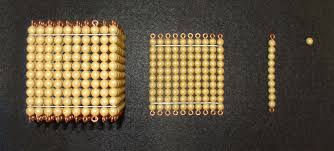 The Montessori golden bead materials are one of the most useful mathematical hands on materials in my own view that makes Montessori fun and keys into the concrete to abstract formula that makes understanding maths so easy in our settings.The introductory materials for first presentation are 1 single unit golden bead1 ten bar1 hundred squareI thousand cubeAll made of golden beads.You will also need the number symbols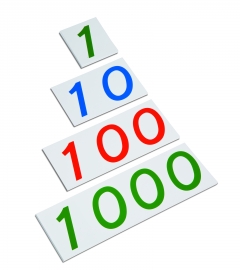 They are colour codedI – Units – Green10 – Tens – Blue100 – Hundreds – Red1000 – Thousands - Green